I – LE PORTEUR DE PROJETII – LE PROJETIntitulé : 	Localisation : 		Canton : 	Date prévisible de début de réalisation de l'opération : 	Date prévisible d'achèvement de l'opération : 	Descriptif des travaux ou de l'opérationObjectifs (impact en terme d’emploi, de population, de services,…)Périmètre d’impact du projet (communal, départemental,…)Phasage des investissements : (l’année N correspond à l’année de démarrage du projet qui est à préciser)III – LA DEMANDECoût global du programme d’investissement si différent de la demande : 		(1)	Proratisez les aides si leur assiette est plus large que celle du GIP Haute-Marne.(2)	En cas de prêt, précisez le montant accordé et son équivalent brut de subvention (ESB).Fait le 		à 		Signature / Qualité / Cachet commercialANNEXESDélibérations du maître d’ouvrage autorisant l’engagement du projetDélibération du maître d’ouvrage sollicitant du GIP Haute-Marne sur le projetPlan de financement intégrant l’ensemble des aides sollicitéesDevisPlan de masse et de situationDossier d’architecteEt tout document que vous jugerez utile au dossierDossier à retourner à :GIP Haute-Marne - 1 rue du Commandant Hugueny - BP27 - 52001 CHAUMONT CedexTél 03.25.32.88.69	Fax : 03.25.32.88.71	Mail : contact@gip-haute-marne.frDOSSIER DE DEMANDE D’AIDESUBVENTIONMAÎTRE D’OUVRAGE PUBLIC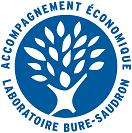 Dénomination du porteur : 	Statut : 	Adresse : 	Code Postal : 		Commune : 	Téléphone : 		Télécopie : 	Email : 	Activité :	N° SIREN : 		Code NAF Révision 2 : 	Représentant :  MME  M.	Qualité : 	Téléphone : 		Télécopie : 	Email : 	Contact éventuel (responsable du suivi du projet) :  MME  M.	Qualité : 	Téléphone : 		Télécopie : 	Email : 	InvestissementsNN+1N+2N+3Dépensescoût des dépenses par poste et non le montant attendu du GIP Haute-MarneMontantTOTALAides publiques sollicitées sur les mêmes postes de dépenses que le GIP Haute-Marne (précisez l’organisme) (1)Aide sollicitéeAide accordéeType d’aide  subvention  prêt (2)  subvention  prêt (2)  subvention  prêt (2)  subvention  prêt (2)